ПРОЕКТ  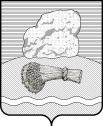 РОССИЙСКАЯ ФЕДЕРАЦИЯКалужская областьДуминичский районАдминистрация сельского поселения«ДЕРЕВНЯ  БУДА» ПОСТАНОВЛЕНИЕ  «__»  __________  2020 г.                                                                                                  № ___О внесении изменений в   муниципальную ПрограммуОб утверждении муниципальной   программы «Сохранение и развитие культуры на территории сельского поселения «Деревня Буда» на 2017-2023 гг», утвержденную постановлением  администрации сельского поселения «Деревня  Буда» № 93  от 25.11.2016г          Руководствуясь Федеральным законом №131-ФЗ от 06.10.2003г «Об общих принципах организации местного самоуправления в Российской Федерации»,  Федеральным законом от 09.10.1992г. N3612-1 "Основы законодательства Российской Федерации о культуре"; Указом Президента Российской Федерации от 07.05.2012 № 597 "О мероприятиях по реализации государственной социальной политики",  Положением об  оплате труда не муниципальных служащих администрации сельского поселения «Деревня Буда»  утверждено  решением  сельской Думы  от 25.03.2011г № 12; Положением о  сельском доме культуры сельского поселения «Деревня Буда», утвержденное постановлением Главы администрации от 12.01.2011года № 4; Постановлением администрации сельского поселения «Деревня Буда» от 21.10.2013 г № 40 «Об утверждении Порядка принятия решений о разработке муниципальных программ сельского поселения «Деревня Буда», их формирования и реализации и Порядка проведения оценки эффективности реализации муниципальных программ СП «Деревня Буда», в соответствии с Уставом сельского поселения «Деревня Буда»          ПОСТАНОВЛЯЮ:        1. Внести следующие изменения  в  муниципальную   программу  «Сохранение и развитие культуры на территории  сельского поселения «Деревня Буда» на 2017-2023 годы»,  утвержденную постановлением  администрации сельского поселения «Деревня  Буда» от 25.11.2016 г.  № 93 (в редакции постановлений: от 28.09.2017 г. № 53; от 15.11.2017 г. №70; от 01.02.2018 г.№ 11; от 21.12.2018 г. № 64; от 29.12.2018 г. № 70; от 18.02.2019 г.  № 11; от 03.06.2019 г. № 27; от 07.08.2019 г. № 45; от 19.09.2019 г. № 51; от 28.11. 2019 г. №.72; от 27.12.2019 г. № 87; от 03.02.2020 г.№ 7) изложив ее в новой редакции, согласно приложению.2.Настоящее постановление вступает в силу после его официального обнародования  и  подлежит размещению в телекоммуникационной сети «Интернет на официальном сайте администрации сельского поселения «Деревня  Буда» /www.admbuda.ru /.3.Контроль за исполнением настоящего постановления оставляю за собой.              Глава администрации                                                      	         О.Л.ЧечеткинаПриложение к постановлению администрации сельского поселения «Деревня Буда»    от «____»_________2020 г  №___Муниципальная программа сельского поселения «Деревня Буда» «Сохранение и развитие культуры на территории сельского поселения «Деревня Буда» на 2017-2023 годы  ПАСПОРТмуниципальной Программы сельского поселения «Деревня Буда»«Сохранение и развитие культуры на территории сельского поселения «Деревня Буда»  на 2017-2023 годы» 1.Общая характеристика сферы реализации муниципальной программыВ соответствии с Концепцией долгосрочного социально-экономического развития Российской Федерации новый взгляд на культуру состоит в том, чтобы видеть стратегический ресурс инновационного развития, источник конкурентоспособности и творчества. На современном этапе сфера культуры рассматривается также как важнейший стратегический ресурс создания условий для развития человеческого потенциала. Концепция долгосрочного социально-экономического развития Российской Федерации обеспечивает реализацию прав граждан на свободу всех видов творчества, участие в культурной жизни,  пользование учреждениями культуры, доступ к информации и культурным ценностям.   Учреждения культуры    Администрации сельского поселения обеспечивают реализацию и курируют основные направления единой муниципальной политики в сфере культуры и искусства на территории сельского поселения «Деревня  Буда», создают условия для развития местного традиционного народного творчества. Разрабатывают предложения в области культуры и искусства, осуществляет комплексный анализ и прогнозирование тенденций их развития.    Администрация сельского поселения «Деревня Буда» готовит предложения по формированию местного бюджета по направлению «Культура и искусство» и обеспечивает выполнение утвержденного бюджета, участвует в разработке и реализует муниципальные  целевые программы.    Ежегодно работники культуры сельского поселения «Деревня Буда» принимают участие во всех районных мероприятиях.    Работники культуры сельского поселения «Деревня Буда» тесно ведут работу с «ДЦМБ», РДК, с районным отделом культуры МР «Думиничский район»На территории сельского поселения «Деревня Буда»  находятся 2 СДКВ учреждении культуры сельского поселения «Деревня Буда» зарегистрировано  - 4 кружка по интересам, в том числе 4 кружка  для детей. Общее количество участников коллектива самодеятельного народного творчества -  20 человек;В современных условиях роль муниципальной политики в сфере культуры возрастает и усложняется. С одной стороны, органы местного самоуправления должны предоставлять каждому человеку свободу выбора, возможность творчества и самовыражения, обеспечивать равный доступ всех граждан   к культурным ценностям и ресурсам, а с другой – идеологически формировать приоритетные направления личностного выбора, контролировать возможные отклонения, несущие в себе деструктивное начало.В этой связи все более осознается необходимость в формировании     потребностей населения в уникальных культурных продуктах, позволяющих поддерживать высокий уровень интеллектуального и культурного развития личности. Одна из важнейших задач органов управления культурой заключается в том, чтобы предлагать, стимулировать и поддерживать производство уникального культурного продукта. В течение последнего времени работники культуры сельского поселения участвуют  в  социально значимых проектах как : смотр-конкурс «Пою тебе, мой край родной»,  смотр-конкурс «Солдатская поляна", смотр-конкурс кукольных представлений «Сказки былых времен», смотр-конкурс «Лето-2019», смотр-конкурс «Играй, гармонь, звени, частушка!», фестиваль фольклора и народных ремесел «Хлудневский промысел», «Иван-чай».       Ежегодно муниципальным учреждением культуры поселения, осуществляющими деятельность в сфере культуры,  по всем направлениям вовлекается порядка 25-30  человек, в том числе  детей.С учетом высокой социальной значимости проводимых мероприятий,       а также принимая во внимание объемы затрат, требуемых на их реализацию, становится очевидной потребность в поддержке культурных инициатив за счет бюджета района.В сфере досуга в целом наблюдается явное смещение в сторону массовой развлекательной культуры, особенно в молодежной среде. В настоящее время актуальной становится разработка новых массовых проектов, охватывающих интересы всего населения поселения. Основными ориентирами для учреждений культуры должны стать возможность самореализации интересов личности, ее духовного роста, формирование художественно-эстетического вкуса, снятие определенного психологического напряжения, раскрепощение инициативы   и самодеятельности представителей различных социальных групп. В частности, в современном обществе остро стоит проблема социальной адаптации детей, находящихся в социально опасном положении. Важнейшей проблемой выступает организация досуга детей-инвалидов и людей с ограниченными возможностями, способствование их социально-культурной реабилитации. Особое внимание в современных условиях должно быть уделено вопросам организации досуга по месту жительства, семейного отдыха. Таким образом, важной задачей учреждений культуры сельского поселения является обеспечение устойчивого развития социально-культурных составляющих качества жизни при сохранении культурной среды и преумножении творческого потенциала  населения. Особенности современных социально-экономических  условий требуют расширения спектра предоставляемых населению услуг. В связи с ежегодным увеличением объема услуг сферы культуры, потребляемых населением поселения, все большее значение приобретает их качество. Это является одним из главных направлений муниципальной культурной политики и условием повышения эффективности оказания услуг.1.1.Основные проблемы в сфере реализации Программы:Основной проблемой, тормозящей поступательное развитие отрасли "Культура", продолжает оставаться несоответствие материально-технического состояния и оснащенности учреждений культуры современным нормам и требованиям, а также изменившимся социокультурным ориентациям населения.Мероприятия Программы направлены на оптимизацию расходования  бюджетных средств, сосредоточение ресурсов на решении приоритетных задач, ориентацию деятельности учреждений культуры на достижение общественно значимых результатов, поддержание стабильного и устойчивого развития  сельского поселения «Деревня Буда».Программа будет способствовать укреплению культурного потенциала сельского поселения «Деревня Буда», создаст дополнительные условия для повышения качества и доступности услуг, оказываемых населению.1.2.Прогноз развития сферы реализации Программы:            Осуществление программных мероприятий будет способствовать формированию единого культурного пространства, сохранению культурного потенциала и культурного наследия  сельского поселения, формированию культурной политики.Реализация Программы позволит оптимизировать расходы на текущее содержание учреждений культуры сельского поселения  при совершенствовании методов управления и активизации внедрения новых информационных технологий и культурных инноваций в деятельность учреждений культуры сельского поселения «Деревня  Буда».2.Приоритеты   политики сельского поселения  в сфере реализации муниципальной Программы , цели, задачи и индикаторы достижения целей и решения задач, основные ожидаемые конечные результаты муниципальной программы, сроки и этапы реализации :2.1.Приоритеты  политики в сфере реализации муниципальной ПрограммыФедеральный закон от 06.10.2003г. N 131-ФЗ "Об общих принципах организации местного самоуправления в Российской Федерации"; Федеральный закон от 09.10.1992г. N3612-1 "Основы законодательства Российской Федерации о культуре"; Положение об Отделе культуры администрации муниципального района «Думиничский район» , утвержденным постановлением Главы администрации МР «Думиничский район» Калужской области от 17.12.2008г. № 1020, Указ Президента Российской Федерации от 07.05.2012 № 597 "О мероприятиях по реализации государственной социальной политики", Положением о  сельском доме культуры сельского поселения «Деревня Буда», утвержденное постановлением Главы администрации от 12.01.2011года №4 , Указом Президента Российской Федерации от 07.05.2012 № 597 "О мероприятиях по реализации государственной социальной политики",  Положением об  оплате труда не муниципальных служащих администрации сельского поселения «Деревня Буда»  утверждено  решением  сельской Думы  от 25.03.2011г № 122.2.Цели, задачи и индикаторы достижения целей и решения задач муниципальной программы             Целью Программы является совершенствование комплексной системы мер по реализации государственной политики в сфере культуры, развитие    и укрепление правовых, экономических и организационных условий для    эффективной деятельности и оказания услуг, соответствующих современным потребностям общества и каждого жителя сельского поселения.            Для достижения поставленной цели необходимо выполнение комплекса задач:- создание условий для развития культуры и искусства в сельском поселении;- осуществление поддержки творческих проектов в области культуры  и искусства;- сохранение и развитие различных форм культурно-досуговой деятельности и любительского творчества;- сохранение и поддержка народного и декоративно-прикладного творчества;- создание системы мониторинга эффективности деятельности учреждений культуры;- обеспечение культурным обслуживанием жителей малых деревень;- развитие благоприятных условий для профессионального роста и творческого совершенствования кадров учреждений культуры,       поддержка непрерывного профессионального образования и переподготовки кадров;      - развитие  материально-технической базы учреждений культуры сельского поселения    -  повышение уровня квалификации работников культуры сельского поселения;     -  развитие и модернизация материально-технической базы  учреждений культуры СП   СВЕДЕНИЯ   ОБ ИНДИКАТОРАХ МУНИЦИПАЛЬНОЙ ПРОГРАММЫ2.3.Конечные результаты реализации муниципальной программыРеализация Программы позволит:1. Увеличить  число участников социокультурных мероприятий на территории  сельского поселения  около 30;2. Увеличить число участников, принявших участие в районных, областных  конкурсах и фестивалях на 10 человек3. Укрепить  материально- техническую  базу учреждений культуры  сельского поселения «Деревня Буда» на 30 %;4. Расширить направления и формы обслуживания  читателей, модернизацию компьютерной локальной  сети  учреждений культуры;                          
5. Развитие самодеятельного художественного творчества на 20%;6.Сохранение и поддержка народного и декоративно-прикладного творчества.7. Сохранение и развитие различных форм культурно-досуговой деятельности .	Кроме того, осуществление программных мероприятий будет способствовать формированию единого культурного пространства сельского поселения, сохранению культурного потенциала и культурного наследия  сельского поселения, формированию культурной политики .Реализация Программы позволит оптимизировать расходы на текущее содержание учреждений культуры сельского поселения «Деревня Буда»  при совершенствовании методов управления и активизации внедрения новых информационных технологий и культурных инноваций в деятельность учреждений культуры сельского поселения «Деревня Буда»3. Сроки и этапы реализации муниципальной Программы:Реализация Программы  рассчитана на период с 2017г. по 2023 г.Реализация Программы предусматривается в шесть этапов:4. Обоснование объема финансовых ресурсов, необходимых для реализации муниципальной ПрограммыОбщий объём расходов бюджета сельского поселения, предусмотренный на реализацию мероприятий, включённых в настоящую муниципальную программу на период с 2017 по 2023 гг.   составляет:  10  491  078 руб.  50 коп.4.1. Общий объём финансовых ресурсов, необходимых для реализациимуниципальной программы (тыс. руб)4.2 Обоснование объема финансовых ресурсов необходимых для реализации муниципальной программы5. Механизм реализации программы.Механизм реализации подпрограммы включает в себя:- разработку и принятие муниципальных правовых актов, необходимых для выполнения Программы;- ежегодное уточнение затрат на реализацию программных мероприятий;- контроль за реализацией мероприятий программы;.Таблицу № 6 « Перечень мероприятий муниципальной программы  «Сохранение и развитие культуры на территории   сельского поселения «Деревня Буда» на 2017-2023 годы»  1.Ответственный исполнитель        
муниципальной Программы           Администрация сельского поселения «Деревня Буда»2. Цели муниципальной Программы   Совершенствование комплексной системы мер по реализации государственной политики в сфере культуры, развитие    и укрепление правовых, экономических и организационных условий для    эффективной деятельности и оказания услуг, соответствующих современным потребностям общества и каждого жителя сельского поселения «Деревня Буда»3. Задачи Муниципальной Программы - создание условий для развития культуры и искусства в СП;- осуществление поддержки творческих проектов в области культуры   и искусства; -  сохранение и развитие различных форм культурно-досуговой деятельности и любительского творчества;-  сохранение и поддержка народного и декоративно-прикладного творчества;-  создание системы мониторинга эффективности деятельности  СДК;-  обеспечение культурным обслуживанием жителей малых деревень;-  развитие благоприятных условий для профессионального роста и творческого совершенствования кадров учреждений культуры, поддержка непрерывного профессионального образования и переподготовки кадров; -  развитие  материально-технической базы учреждений культуры СП; - повышение уровня квалификации работников культуры СП «Деревня Буда»4. Индикаторы муниципальной       
Программы                           Количество клубных формирований в Паликовском СДК и Паликском СДК ;Количество участников в каждом из СДК ;Количество организованных массовых мероприятий для населения в обоих СДК ; Количество посетителей мероприятий в каждом из СДК5. Сроки и этапы реализации         
муниципальной Программы           Реализация Программы  рассчитана на период с 2017г. по 2023 г.Реализация Программы предусматривается в  семь  этапов:6. Объемы финансирования            
муниципальной Программы за счет   всех  источников финансирования      Общий объем финансирования Программы составляет: 10  491  078 руб.  50 коп.Источником финансирования Программы является местный бюджет.7. Ожидаемые результаты реализации  
муниципальной Программы           - сохранение и развитие культуры сельского поселения «Деревня Буда»- удовлетворенность населения качеством предоставления муниципальных услуг в сфере культуры сельского поселения «Деревня Буда»;- увеличение числа участников в культурных мероприятий на территории  сельского поселения «Деревня Буда»  около 100 чел.;- увеличение числа участников, принявших участие в районных, областных  конкурсах и фестивалях, на  10 человек; - укрепление материально- технической базы учреждений культуры  на 30%;- расширение направлений и форм обслуживания  читателей, модернизация компьютерной локальной  сети  учреждений культуры;- развитие самодеятельного художественного творчества, сохранение и поддержка народного и декоративно-прикладного творчества;- повышение наполняемости залов и посещаемости мероприятий;- оптимизация сети учреждений культуры  для удовлетворения потребностей населения. Наименование целевого индикатораЕдиница измерения    Год    ГодНаименование целевого индикатораЕдиница измерения20172018201920192020 202120222023Количество клубных формирований в СДКЕд.1111131313131313Количество участников СДКЧел.8294103103104104104104Количество организованных массовых мероприятий для населения в СДК Ед.663675685685685685685685Количество посетителей мероприятий СДКЕд.523152455305530553055305530553051 этап- 2017 г.4 этап- 2020 г.                         7 этап – 2023 г.2 этап- 2018 г.5 этап- 2021 г.3 этап- 2019 г.6 этап- 2022 г.201 7 г.- 1 023 507,82 руб.2021 г -  1 648 994,00 руб2018 г. - 1 362 688, 68 руб2022 г -  1 570 884,00 руб2019 г.-  1 764 924,00 руб2020 г. – 1631 086,00 руб2023 г – 1 488 994,00 рубНаименование показателявсегоВ том числе по годамВ том числе по годамВ том числе по годамВ том числе по годамВ том числе по годамВ том числе по годамВ том числе по годамВ том числе по годамНаименование показателявсего20172017201820192020202120222023ВСЕГО10491,0785 1023,507821362,688681362,688681764,9241631,0861648,994 1570,8841488,994В том числе:По источникам финансирования:Средства местного бюджета10491,0785 1023,507821362,688681362,688681764,9241631,0861648,994 1570,8841488,994Наименование показателейЗначение по годам реализации программы, тыс.рубЗначение по годам реализации программы, тыс.рубЗначение по годам реализации программы, тыс.рубЗначение по годам реализации программы, тыс.рубЗначение по годам реализации программы, тыс.рубЗначение по годам реализации программы, тыс.рубЗначение по годам реализации программы, тыс.рубНаименование показателей2017201820192020202120222023Основные мероприятия процессныеКоличество мероприятий, проведённых в рамках программы606365676868Действующие расходные обязательстваОбщее количествоОбъем финансовых ресурсов, итого 1023,507821362,688681764,9241631,0861648,994 1570,8841488,994В том числе:Средства местного бюджета 1023,507821362,688681764,9241631,0861648,994 1570,8841488,994№ п\пНаименование мероприятияСроки реализацииУчастники подпрограммыИсточники финансированияВсего тыс.рубОбъем финансирования по годамОбъем финансирования по годамОбъем финансирования по годамОбъем финансирования по годамОбъем финансирования по годамОбъем финансирования по годамОбъем финансирования по годам№ п\пНаименование мероприятияСроки реализацииУчастники подпрограммыИсточники финансированияВсего тыс.руб2017201820192020202120222023Нормативно-правовое  обеспечение программыНормативно-правовое  обеспечение программыНормативно-правовое  обеспечение программыНормативно-правовое  обеспечение программыНормативно-правовое  обеспечение программыНормативно-правовое  обеспечение программыНормативно-правовое  обеспечение программыНормативно-правовое  обеспечение программыНормативно-правовое  обеспечение программыНормативно-правовое  обеспечение программыНормативно-правовое  обеспечение программыНормативно-правовое  обеспечение программы1.1Разработка программ и положений по проведению конкурсов, фестивалей, праздников2017-2023СДКБез финансировани1.2Обобщение опыта    работы по развитию детского художественного творчества и поддержке молодых дарований2017-2023СДКБез финансированияОбеспечения  функционирования  СДКОбеспечения  функционирования  СДКОбеспечения  функционирования  СДКОбеспечения  функционирования  СДКОбеспечения  функционирования  СДКОбеспечения  функционирования  СДКОбеспечения  функционирования  СДКОбеспечения  функционирования  СДКОбеспечения  функционирования  СДКОбеспечения  функционирования  СДКОбеспечения  функционирования  СДКОбеспечения  функционирования  СДК2.1Обеспечения надлежащих организационно-технических условий для исполнения должностных обязанностей работников культуры и установления им оплаты труда в соответствии с законодательством.2017-2023Администрация СПБюджет поселения10491,07851023,507821362,688681764,9241631,0861648,9941570,8841488,994Развитие функционирования СДКРазвитие функционирования СДКРазвитие функционирования СДКРазвитие функционирования СДКРазвитие функционирования СДКРазвитие функционирования СДКРазвитие функционирования СДКРазвитие функционирования СДКРазвитие функционирования СДКРазвитие функционирования СДКРазвитие функционирования СДКРазвитие функционирования СДКРазвитие функционирования СДК3.1Создание банка данных о штатных специалистах, работающих в сфере культуры2017-2023СДКБез финансирования3.2Ведение профориентационной работы среди выпускников школ 2017-2023СДКБез финансирования3.3 Проведение профессиональных конкурсов:«Лучшее учреждение культуры»«Лучший по профессии»«Лучшее мероприятие года»2017-2023СДКБез финансирования3.4Участие в семинарах,  по вопросам сохранения культуры на селе2017-2023СДКБез финансирования4.Организационные  мероприятия4.Организационные  мероприятия4.Организационные  мероприятия4.Организационные  мероприятия4.Организационные  мероприятия4.Организационные  мероприятия4.Организационные  мероприятия4.Организационные  мероприятия4.Организационные  мероприятия4.Организационные  мероприятия4.1Привлечение несовершеннолетних, состоящих на учете в КПДН и ЗП к занятиям в кружках2017-2023СДКБез финансирования4.2Взаимодействие с образовательными учреждениями2017-2023СДКБез финансирования